NACHBARSCHAFTS-CAFÉ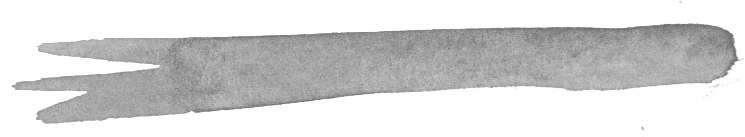 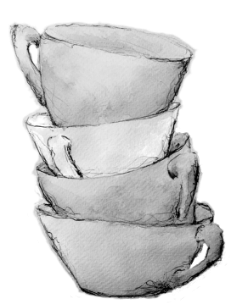 Ein Begegnungsraum für die Nachbarschaft. Ein Wohnzimmer für Jung und Alt.Ein Ort für deine Fragen und Gespräche. MITMACHENDas Stadtteilprojekt lebt VON und MIT EUCH! Werdet Teil des Café-Teams oder bringt euch mit euren Ideen für Veranstaltungen oder regelmäßige Angebote ein. 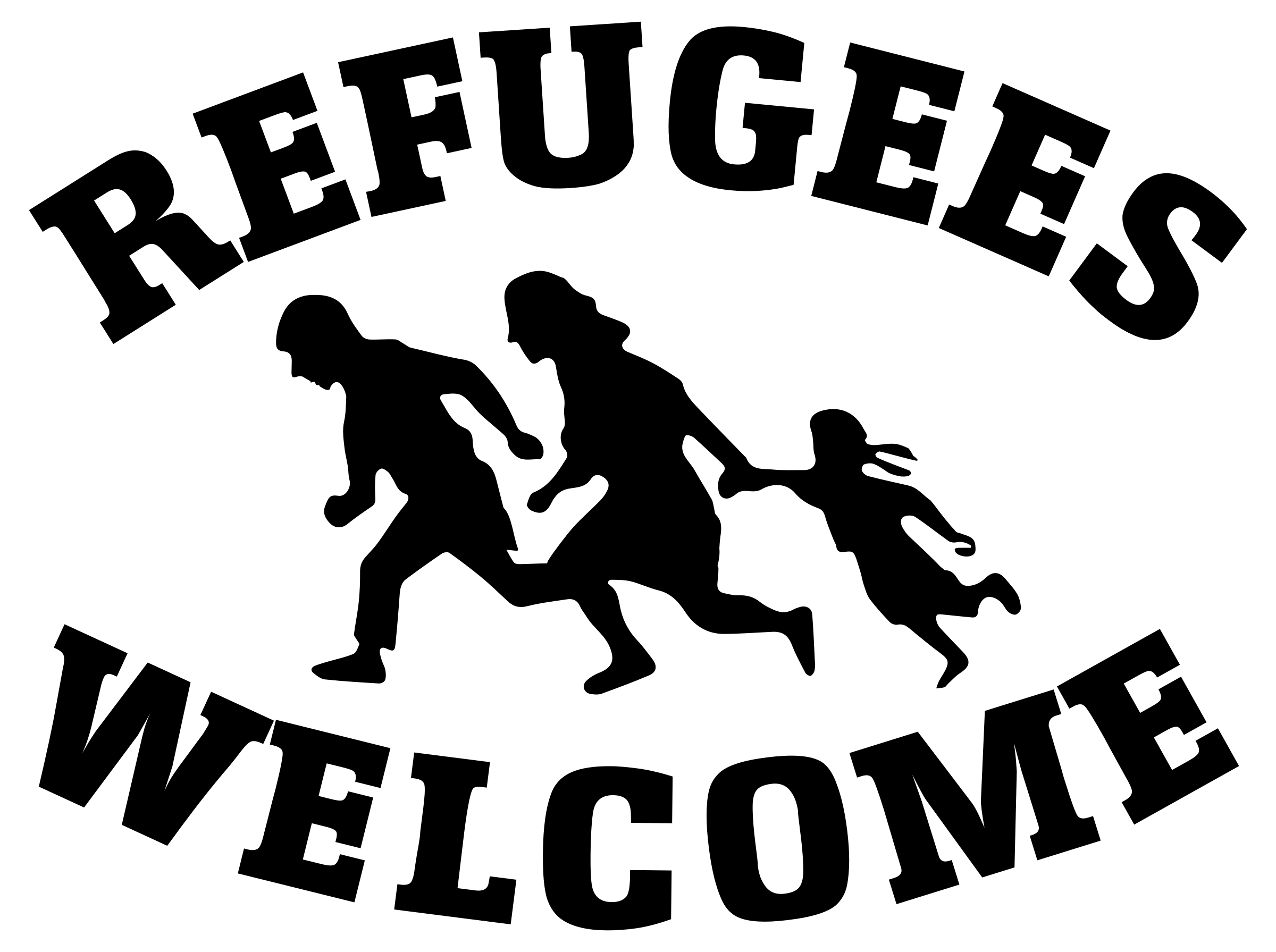 Was blüht denn da? Unser Monatsbild wurde gemalt von: Siegrid HananWER WIR SIND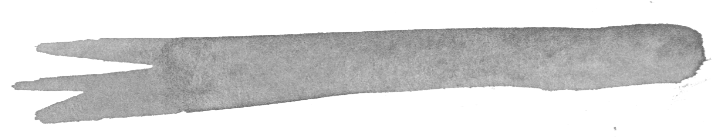 Das Stadtteilprojekt „DRESDNER59“ ist ein offener Begegnungsraum für alle Menschen, unabhängig von Alter, Herkunft oder Religion. Das Herzstück des Projekts sind die vielen ehren-amtlichen Mitarbeitenden, die aktiv ihre Nachbar-schaft gestalten. Ob Kreativangebote, Sprachkurse, Theater, Sport, Film oder Literatur… Hier ist Raum für eure Ideen.Im wöchentlichen Nachbarschafts- und Sprachcafé findet ihr immer ein offenes Ohr und Austausch.Gemeinsam wollen wir ein Zeichen setzen gegen Diskriminierung und für gesellschaftliche Vielfalt. Träger des Projektes ist die Ev.-Luth. Dreifaltigkeits-kirchgemeinde Leipzig in Zusammenarbeit mit der Diakonie. Transparenz ist uns wichtig, kirchliche An-gebote werden von uns als solche gekennzeichnet.KONTAKT Leitung StadtteilprojektRicarda Theobaldstadtteilprojekt@dresdner59.deProjektkoordination Interkulturelle ArbeitHelena Teufel zusammenleben.dresdner59@gmail.comwww.dresdner59.dewww.facebook.com/Dresdner59Stadtteilprojekt DRESDNER59Dresdner Straße 59 | 04317 LeipzigHaltestelle Köhlerstraße|Tram 4&7|Bus 70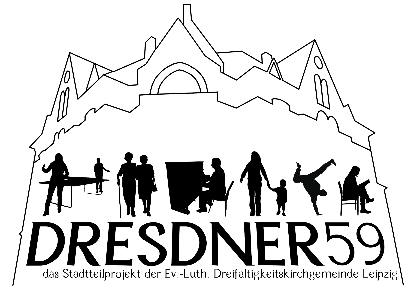 DRESDNER59Stadtteilprojekt in Reudnitz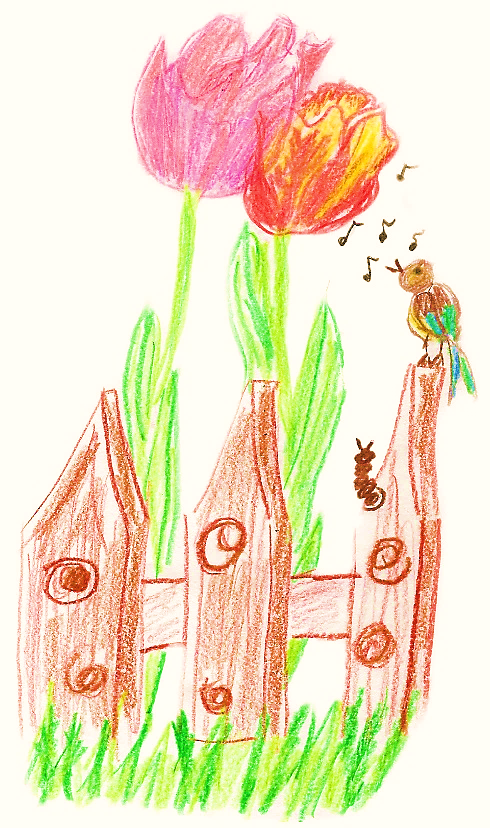 XXX-PROGRAMM